Circolare n.325                                                                                      Motta di Livenza,  28 Febbraio 2024           Ai DocentiAgli AlunniScuola primaria “S. Pio X”Scuola secondaria di primo gradoAi Collaboratori scolasticiMEDUNA DI LIVENZA                      SITOOggetto: Invito alla cerimonia inaugurale della Panchina Rossa presso il Parco dei Bambini Felici – mercoledì 6 Marzo 2024Gentili Docenti e Alunni,a conclusione dei lavori di installazione presso il Parco dei Bambini Felici di una panchina rossa, simbolo del posto lasciato vuoto da una donna vittima di violenza, SIETE INVITATIalla Cerimonia inaugurale che si terrà mercoledì 6 Marzo 2024 alle ore 12:00, presso il Parco dei Bambini Felici, alla presenza del Dirigente Scolastico, del Sindaco Arnaldo Pitton e dell’Amministrazione Comunale.                                                                                           IL DIRIGENTE SCOLASTICO                                                                                               Prof.ssa Giovanna VITALE                                                                                                         Firma autografa sostituita a mezzo stampa ai sensi                                                                                                                       per  gli effetti  dell’art. 3, c. 2, D. Lgs. n. 39/1993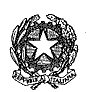 ooooISTITUTO COMPRENSIVO DI MOTTA DI LIVENZA Via A. Manzoni, 2 ooo  o           o o 31045 - MOTTA DI LIVENZA (TV) ooo   o        o  oo 0422/1482750   C. F. 94141400260       e-mail  tvic88100c@istruzione.it o   tvic88100c@pec.istruzione.itooo Comuni di: MOTTA DI LIVENZA - MEDUNA DI LIVENZA - CESSALTO oooooooooooooo